СПРАВКА от 20.03.2023о ходе реализации объектов в г. Чебоксары (мкр. Гагарин - позиция 1, позиция 2; мкр. Кувшинка - позиция 3, позиция 19) Общая численность рабочих на объектах: 240 человекИнформация о строительной готовности.Позиция 1: Полностью завершено устройство железобетонного каркаса здания.Производится каменная кладка парапета входных групп. 1 подъезд завершен, 2 подъезд в работе.Монтаж вентиляционных блоков в 1-ом подъезде завершен, во 2-ом подъезде на   12-ом этаже.Возведение перегородок в 1-ом подъезде завершено,  во 2-ом подъезде до 14-го этажа, включая устройство межкомнатных перегородок из гипсовых пазогребневых плит.Производится кладка монтажных проёмов (осталось 3 проёма).Каменная кладка стен и перегородок подземной автостоянки завершена. Кладка стен машинных помещений, монтаж балок в машинном помещении завершена.Монтаж оконных блоков теплого контура завершен.Монтаж каркаса оконных блоков холодного контура произведен до 9 этажа.Производятся электромонтажные работы (прокладка кабелей по квартирам до 5 этажа завершена). В работе 7-8 этажи (1-ый подъезд) 4-5 этажи (2 подъезд).Монтаж ливневой канализации по жилым этажам завершен с 2-14 этаж.Монтаж системы водопровода горячей воды по жилым этажам  Т4 (обратка) завершен (с 2-14 этаж).Производятся работы по монтажу системы внутренней канализации. 1 подъезд - готов, 2 подъезд - до 6-го этажа завершен.Производятся работы по монтажу стояков полотенцесушителей. 1 подъезд с 2-го по 6 этаж в работе,  2 подъезд с 2 по 3 этаж в работе.Производится монтаж труб отопления по полу (подводка к радиаторам).               1 подъезд с 2 по 3 этаж в работе.Монтаж системы пожаротушения на жилых этажах завершен.Производятся штукатурные работы: 1 подъезд - 4 этаж (завершен), 5, 6, 7 этажи в работе; 2 подъезд – 3 этаж (завершен), 4 этаж в работе.Оштукатуривание стен технических помещений завершено.Произведена уборка рабочих мест.Производятся работы по устройству кровли.Численность рабочих на объекте: 76 человек.Фотоотчёт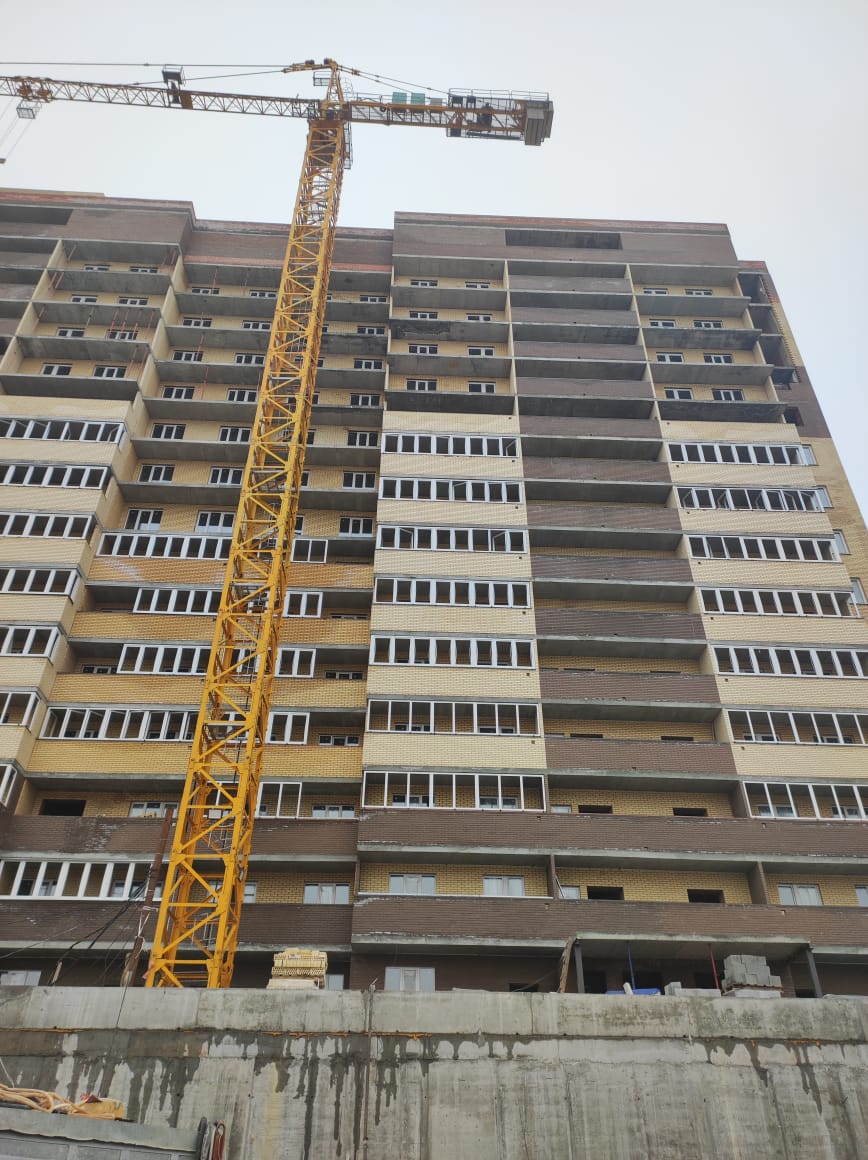 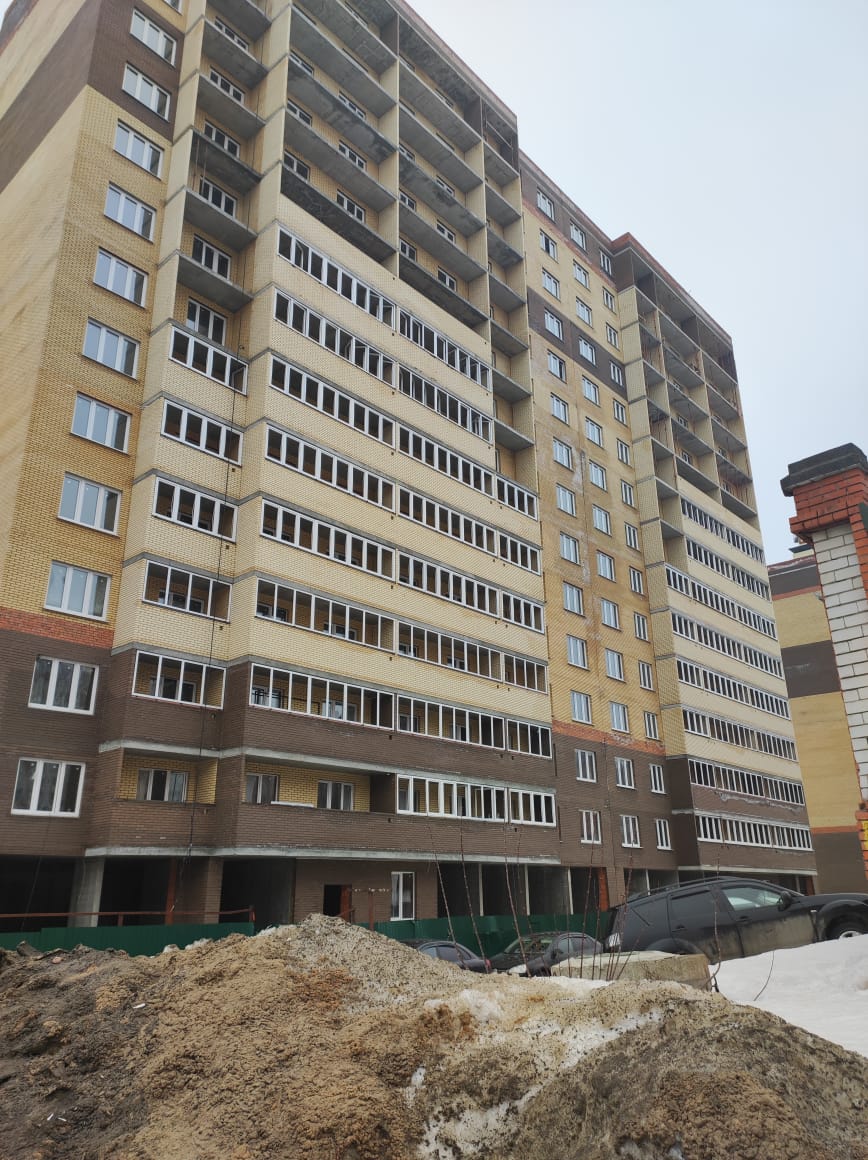 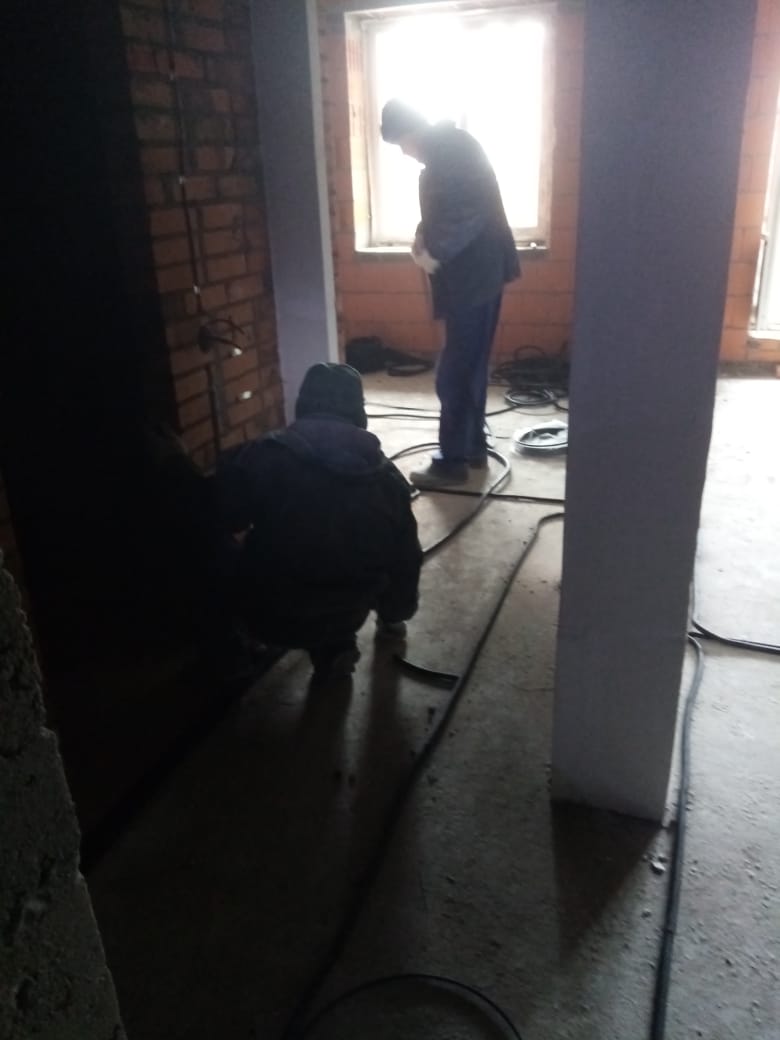 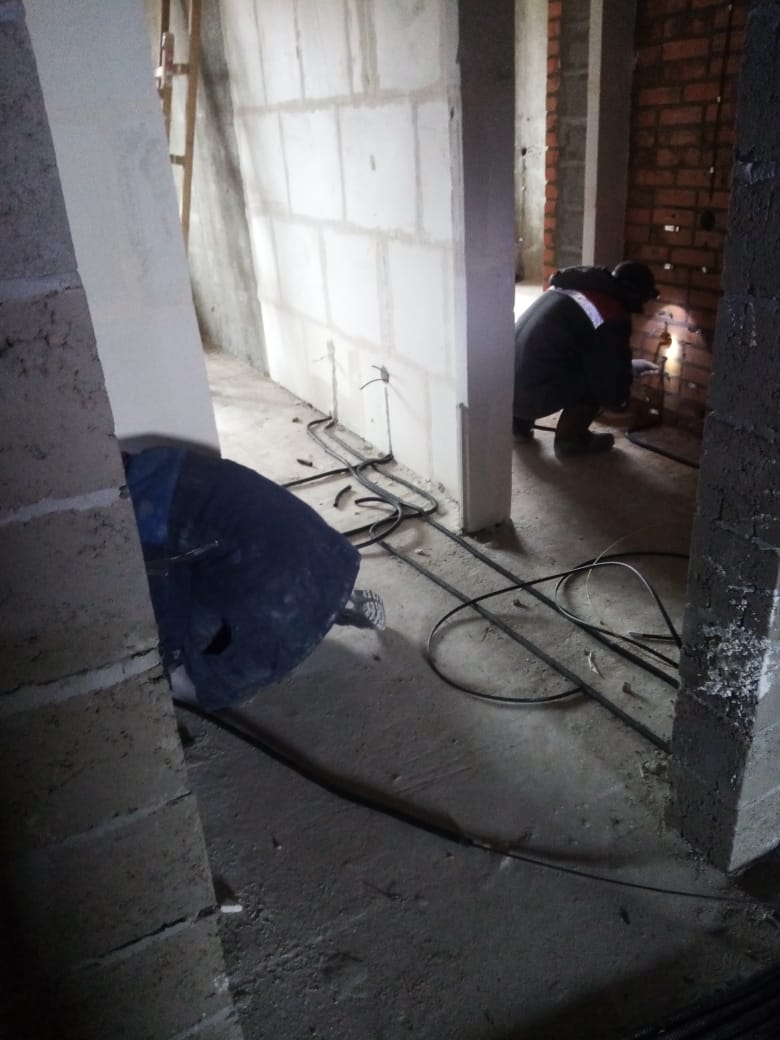 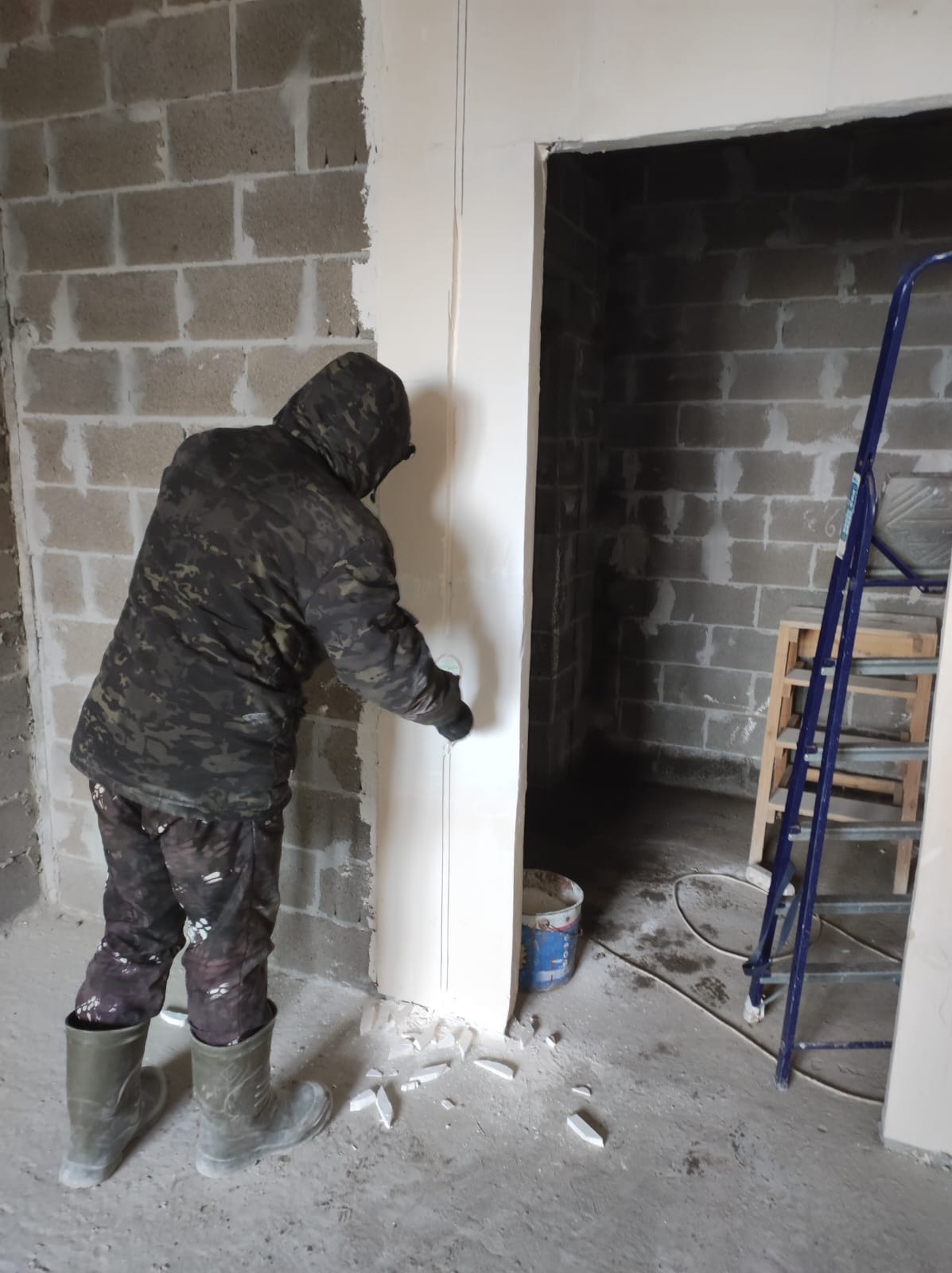 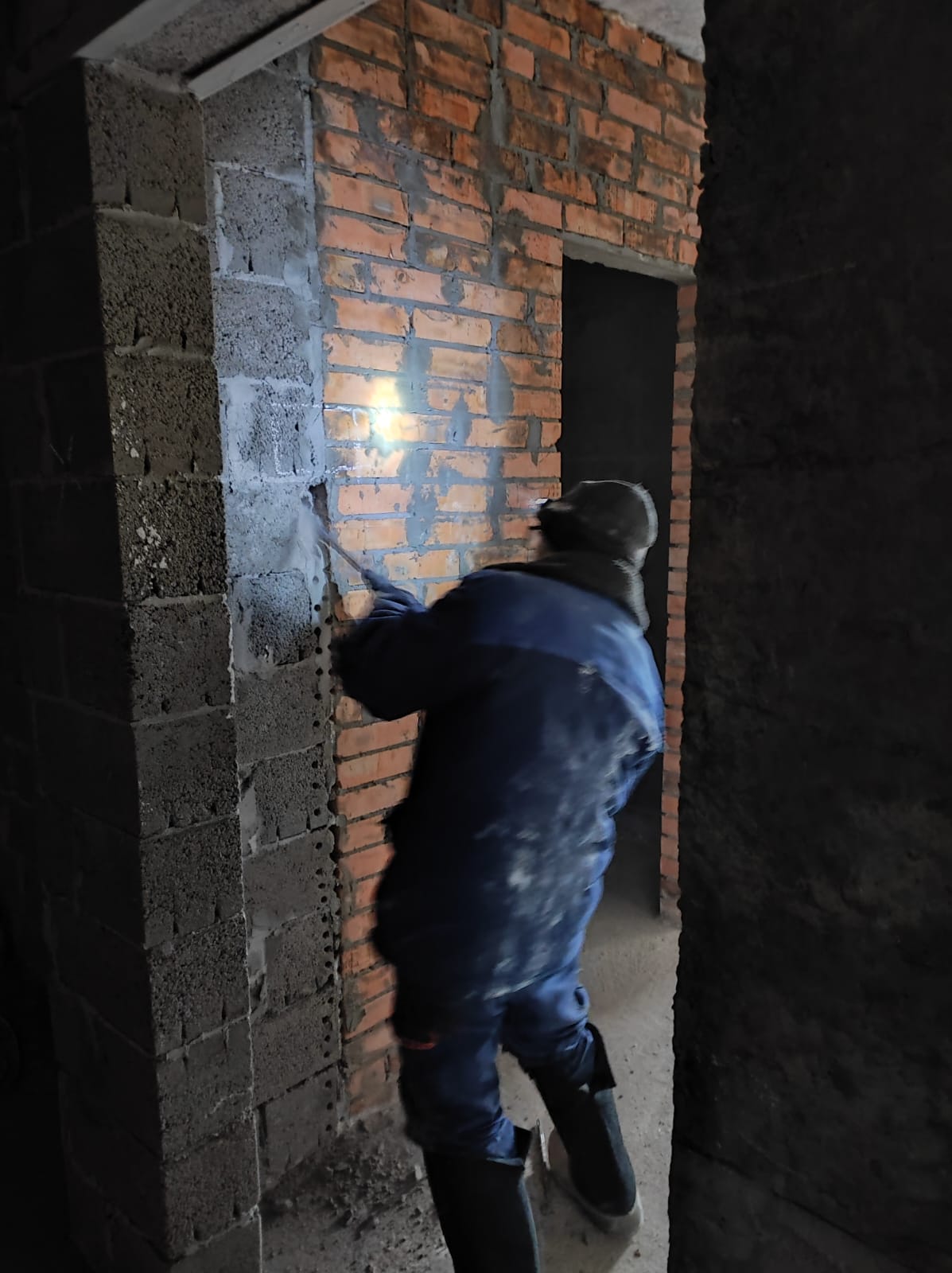 Позиция 2: Полностью завершено устройство каркаса здания.Выполнена кладка стен и перегородок, машинного помещения, устройство входных групп и входов, выполнено ограждение балконов, Устройство кровли – 95%.Выполнен монтаж оконных блоков.Выполнен монтаж лифтового оборудования (осталось завершить диспетчеризацию и выполнить пуско-наладочные работы). Произведены отделочные работы в местах общего пользования.Производятся работы по монтажу стояков водопровода, пожаротушения, системы водопровода горячей воды Т4 (обратка).Производится монтаж канализации на уровне автостоянки.Производится монтаж радиаторов отопления.Производится монтаж коллекторных шкафов в МОП.Запущено производство алюминиевых витражей.Численность рабочих на объекте: 14 человекФотоотчёт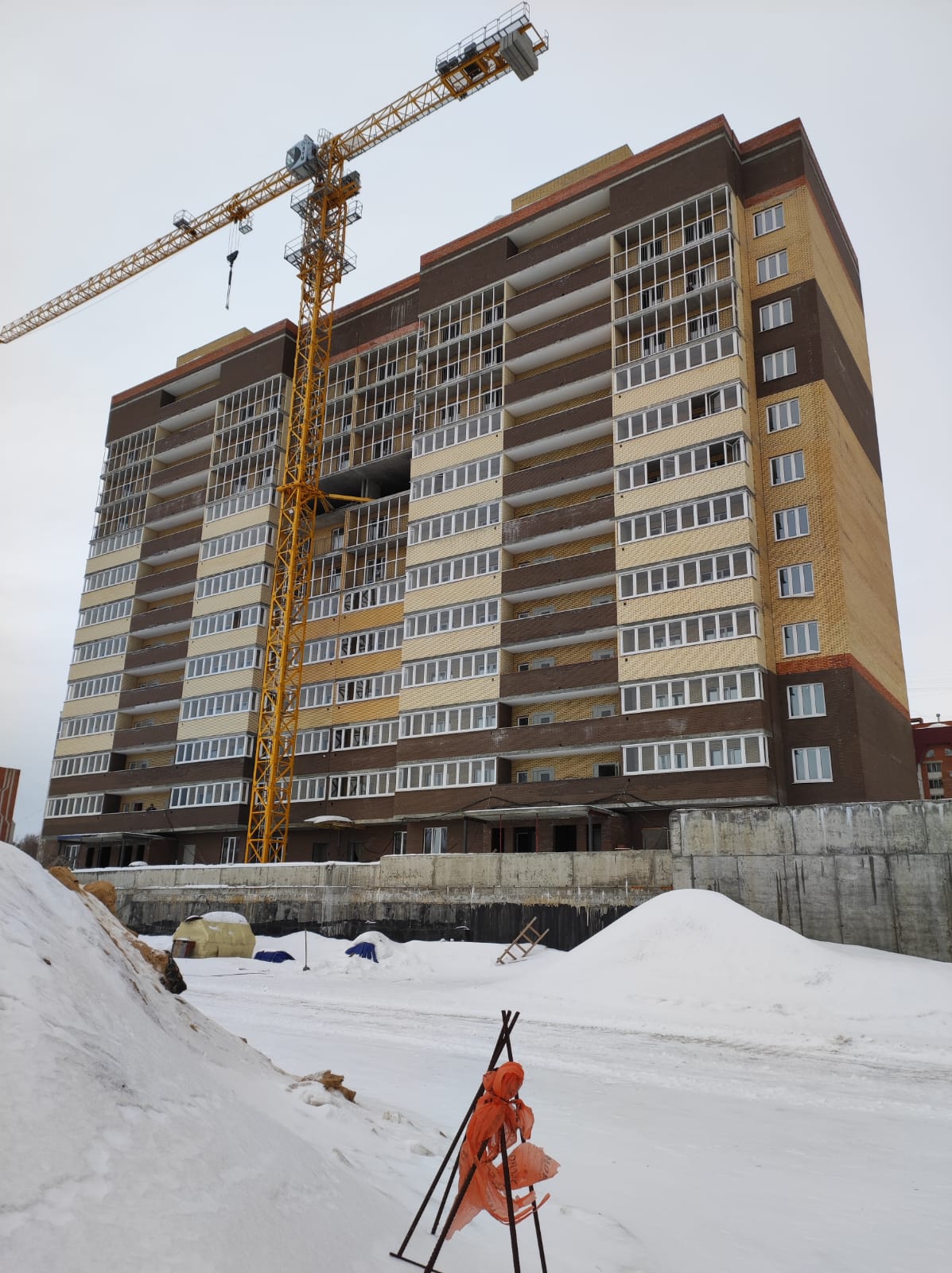 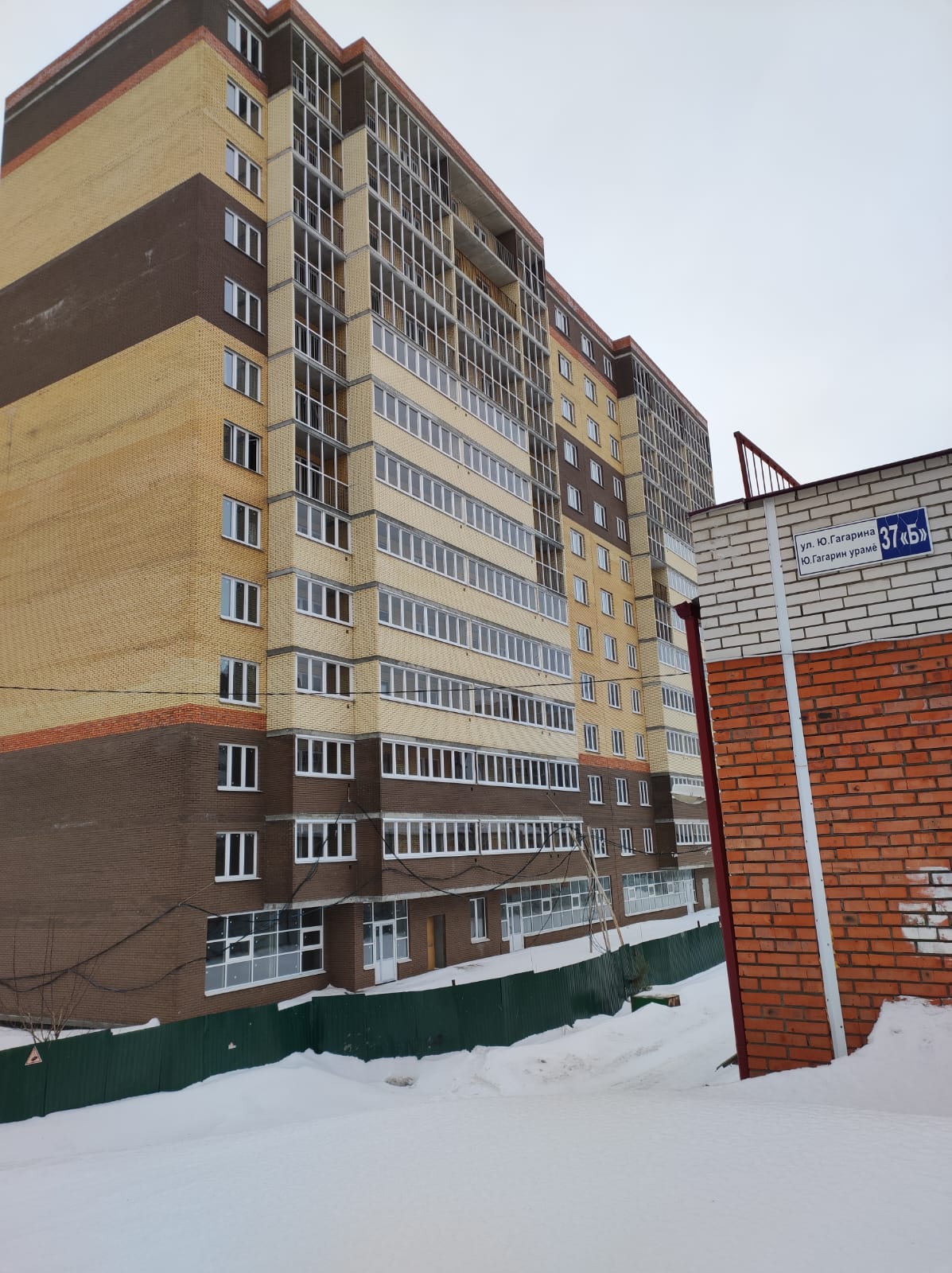 Позиция 3:Устройство несущего каркаса (в том числе монтаж лестничных маршей) завершено до 24 этажа; в том числе выполнено устройство каркаса пристроенных частей здания. Завершено устройство гидроизоляции стен фундаментов.Производится каменная кладка наружных и внутренних стен. Наружные стены на 7 этаже, внутренние стены на 5-6 этажах.Численность рабочих на объекте: 93 человекаФотоотчёт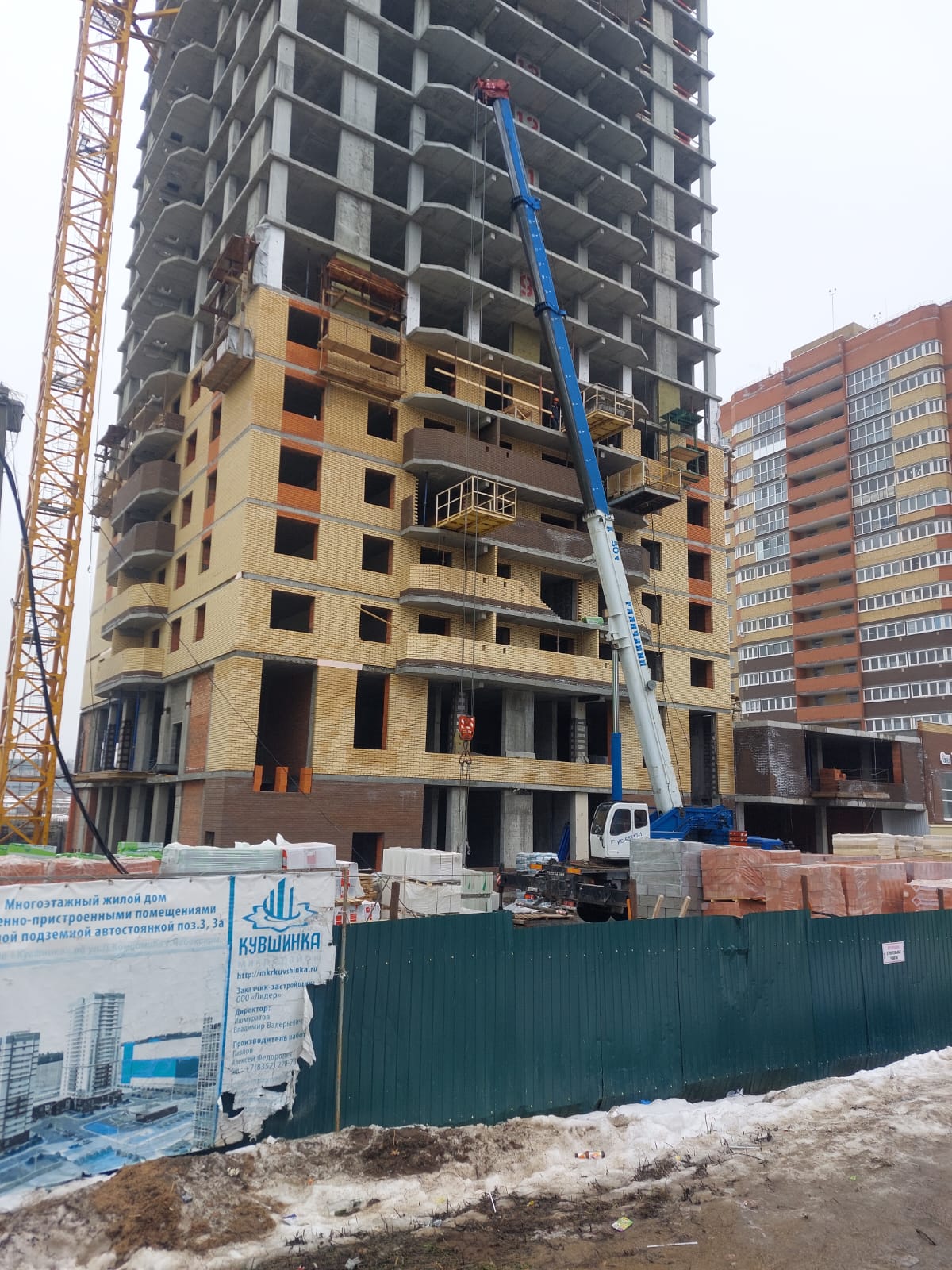 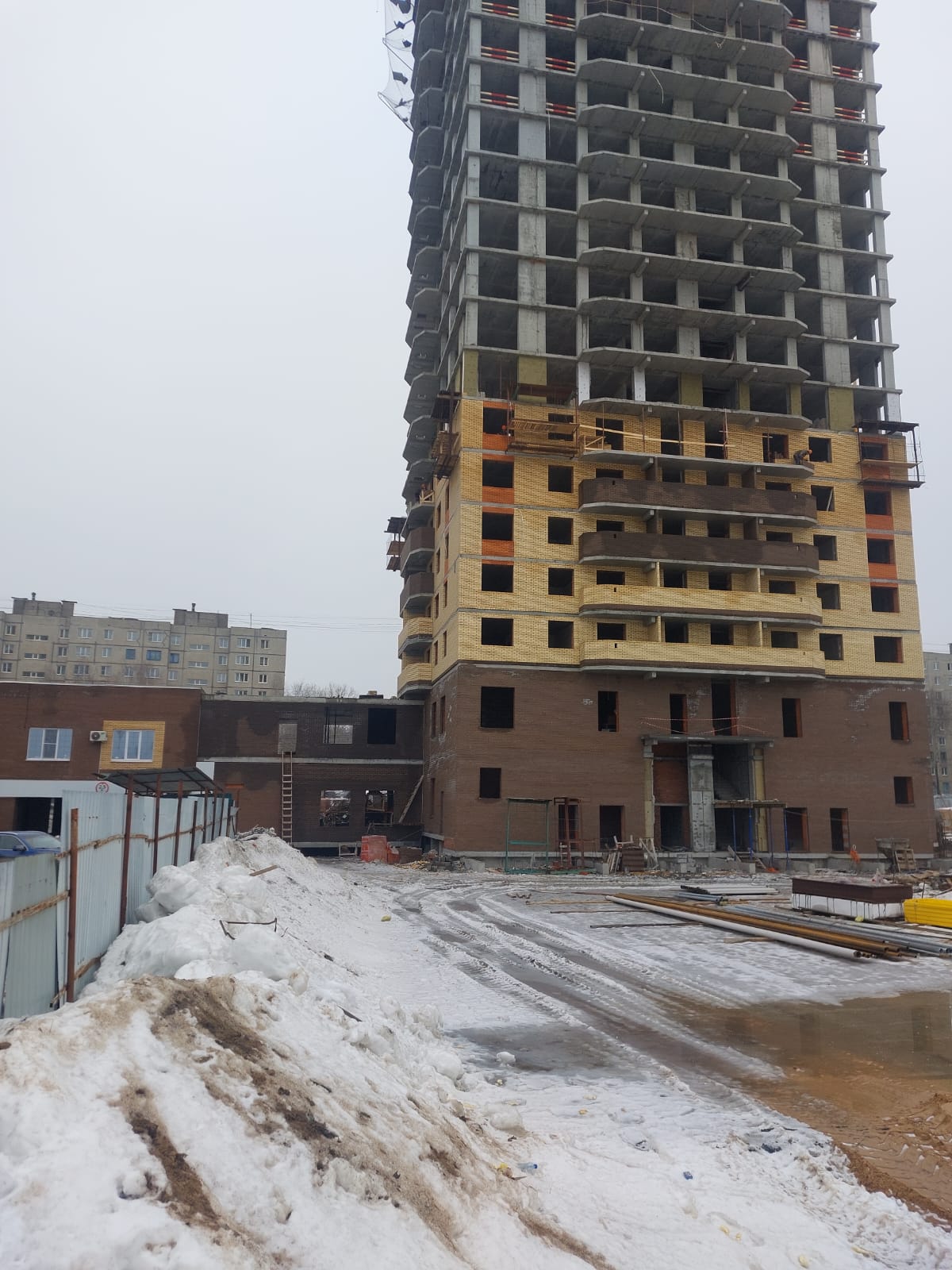 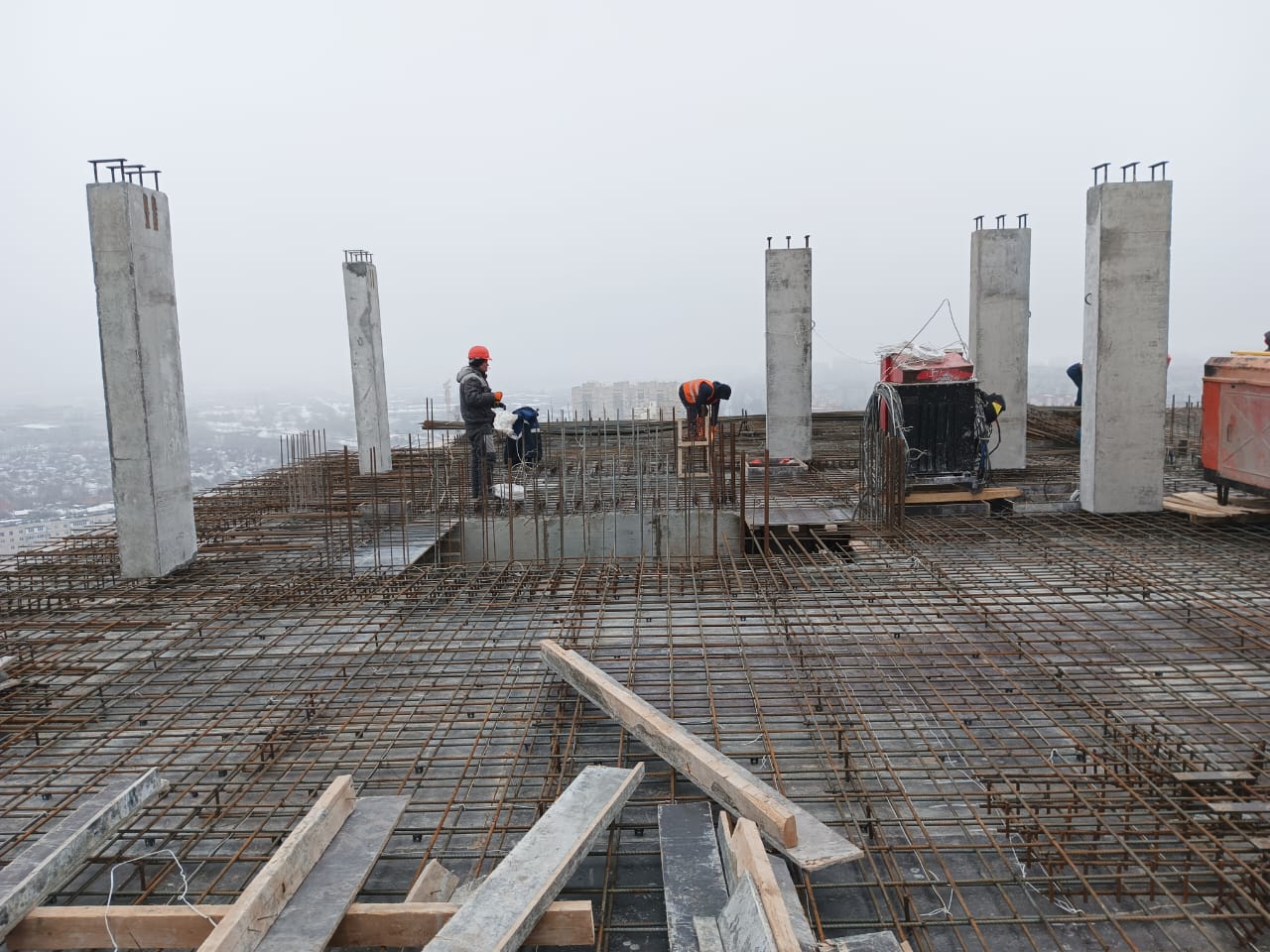 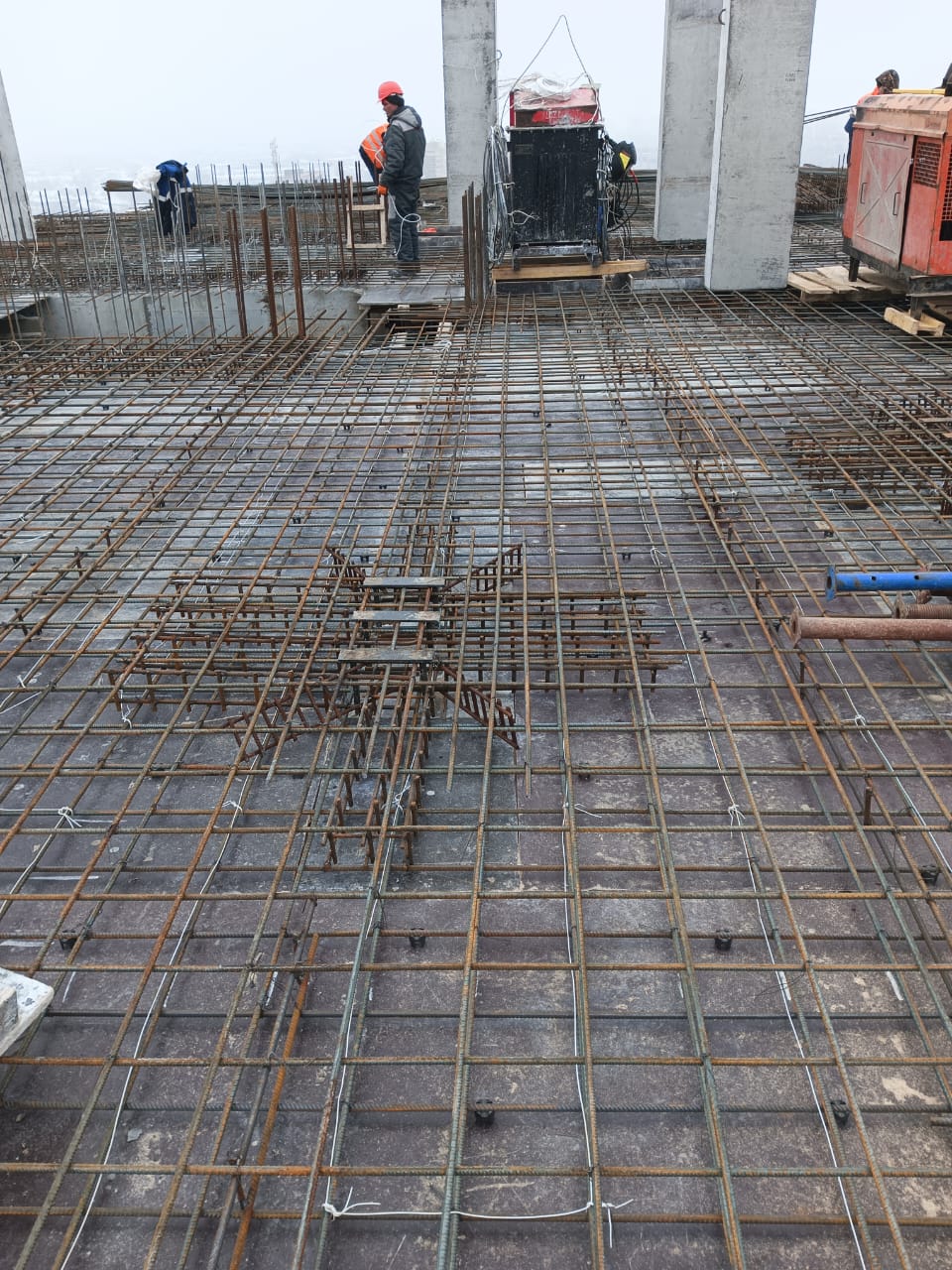 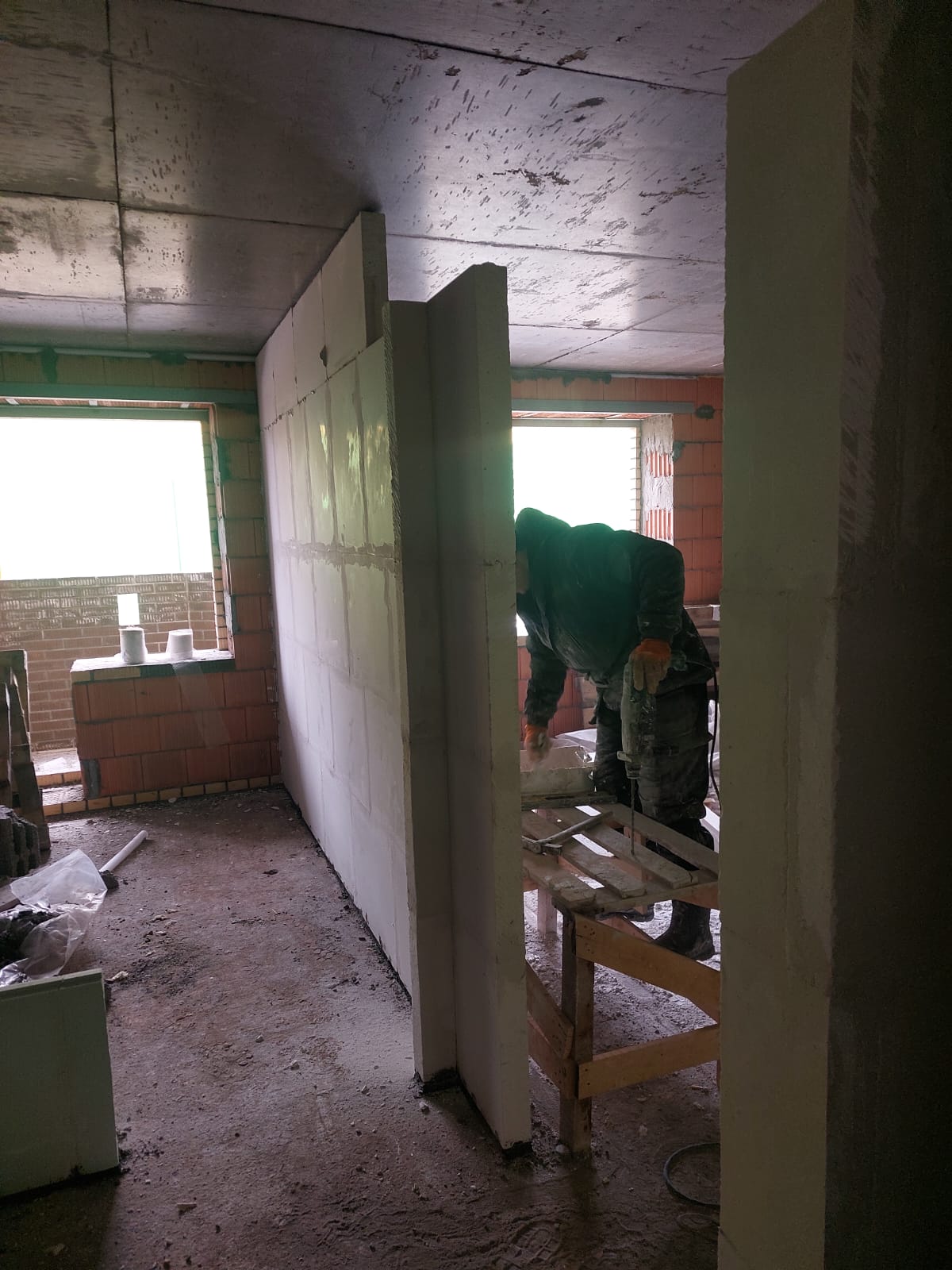 Позиция 19: Устройство несущего каркаса завершено в полном объёме.Производится монтаж опалубки и бетонирование вертикальной конструкции рампы (въезда в паркинг).Выполнена гидроизоляция стен фундамента.Производится каменная кладка наружных стен 4-го и 5-го этажей, параллельно ведутся кладочные работы внутренних стен и перегородок 2-го и 3-го этажей.Производятся работы по каменной кладке стен парапета, машинных помещений и вентиляционных шахт.Численность рабочих на объекте: 55 человек.Фотоотчёт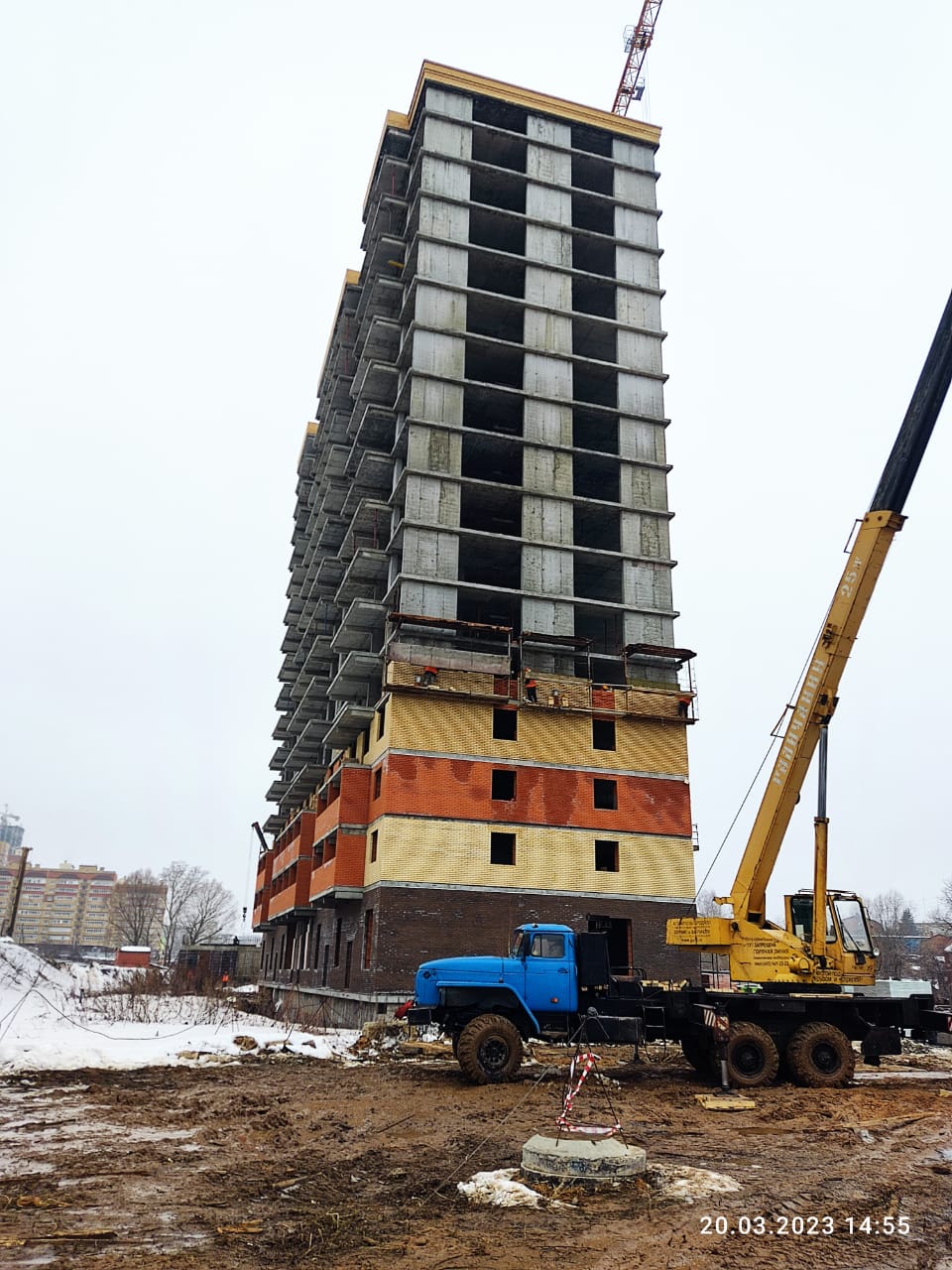 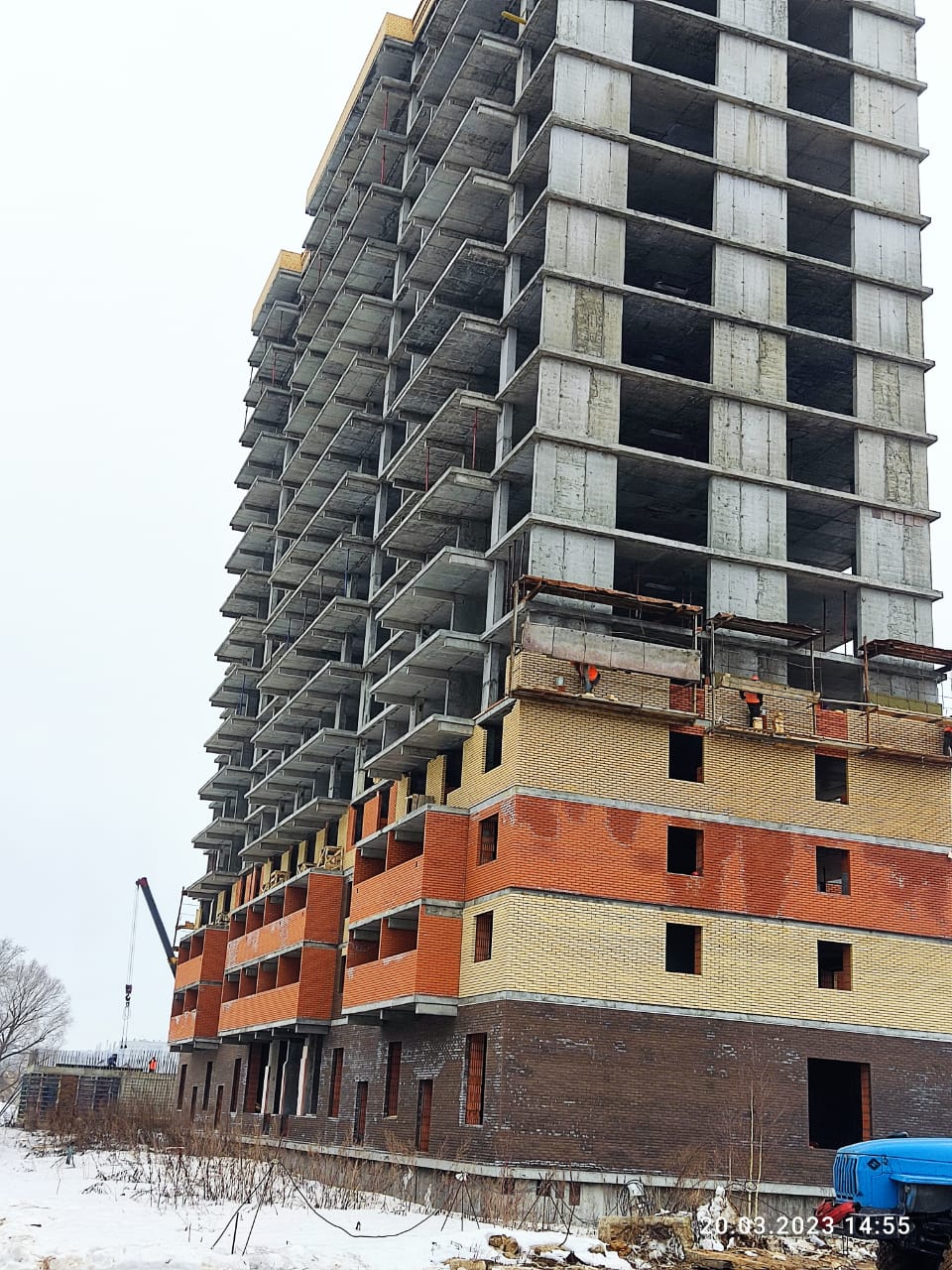 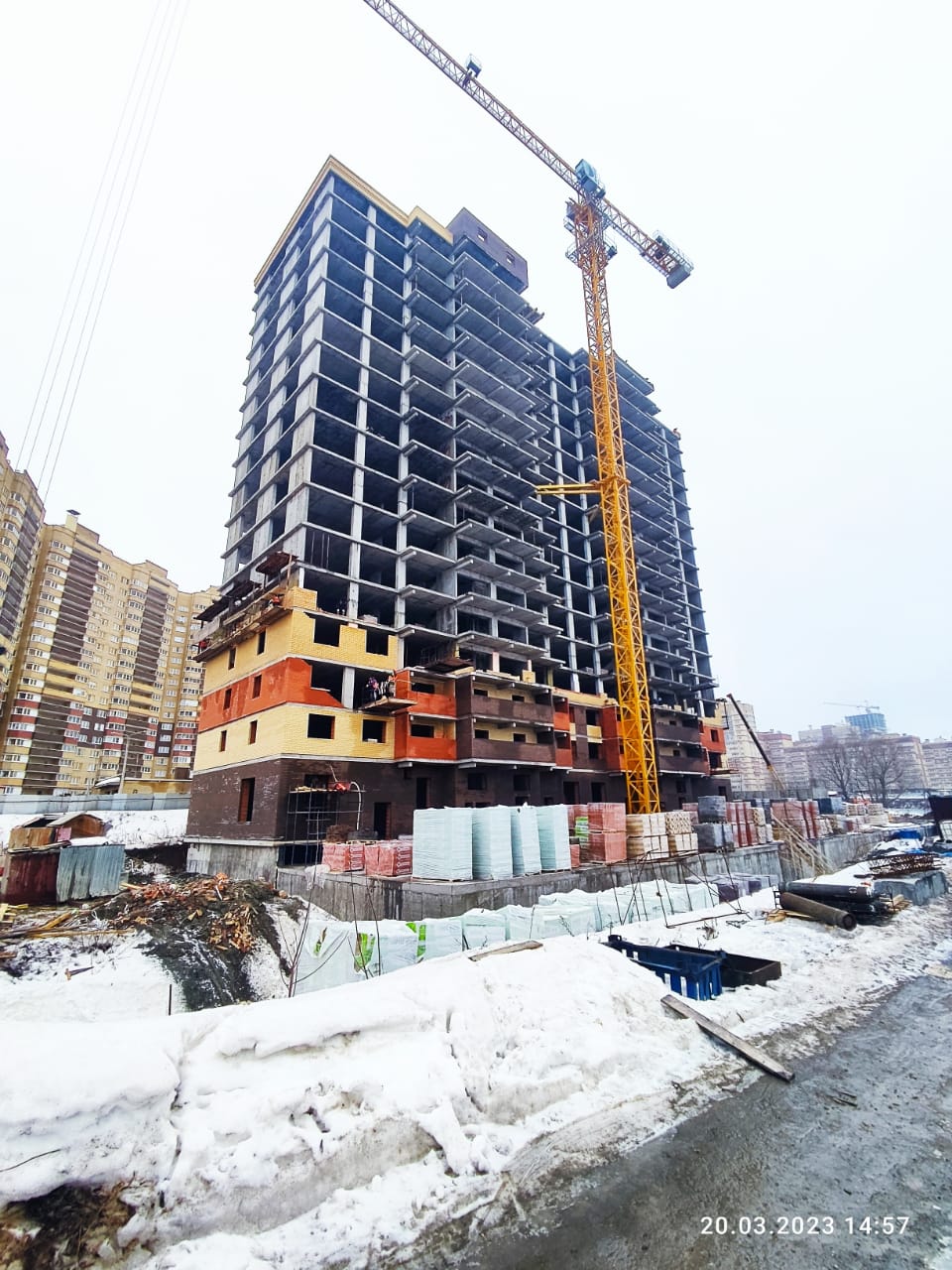 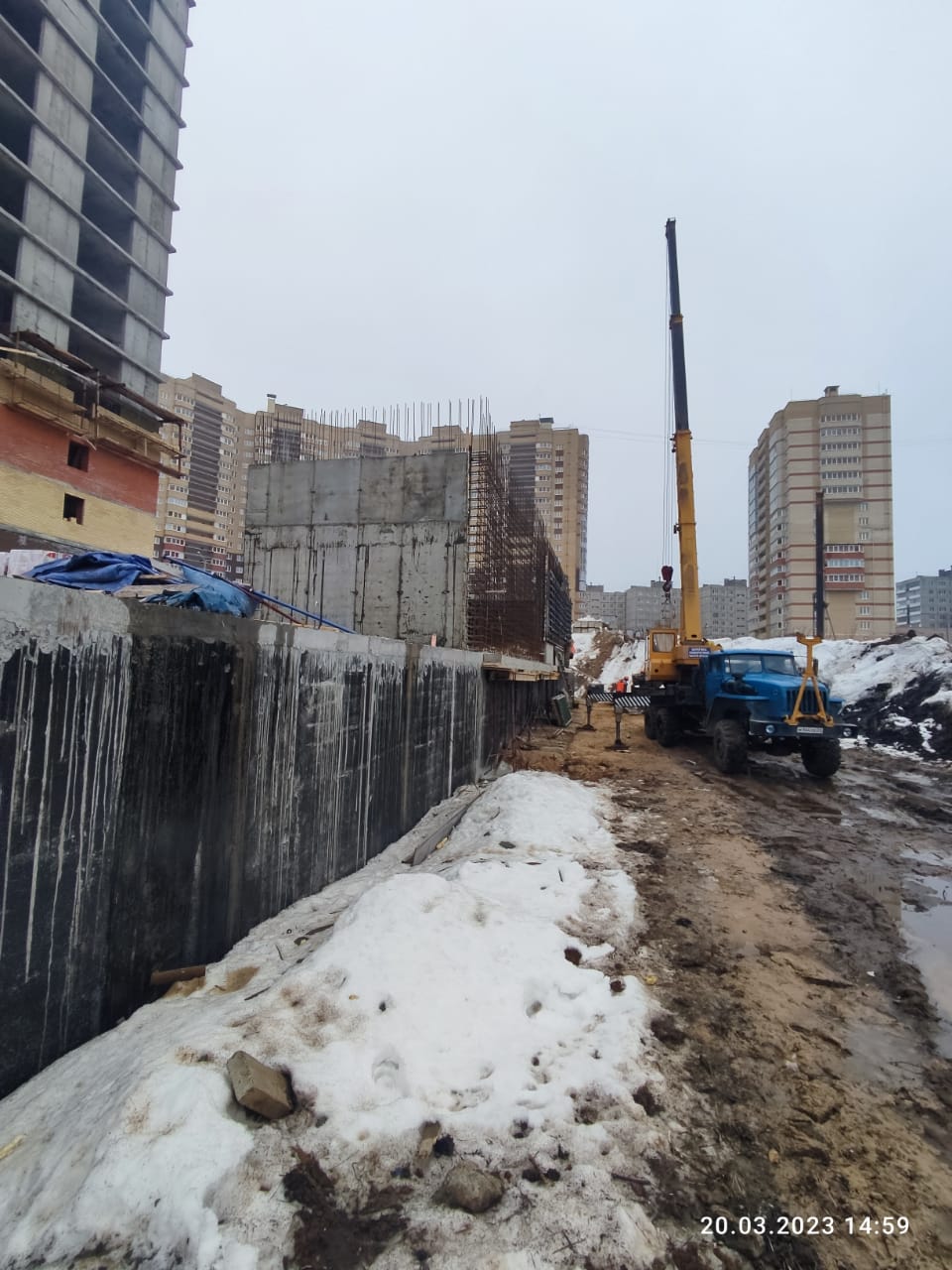 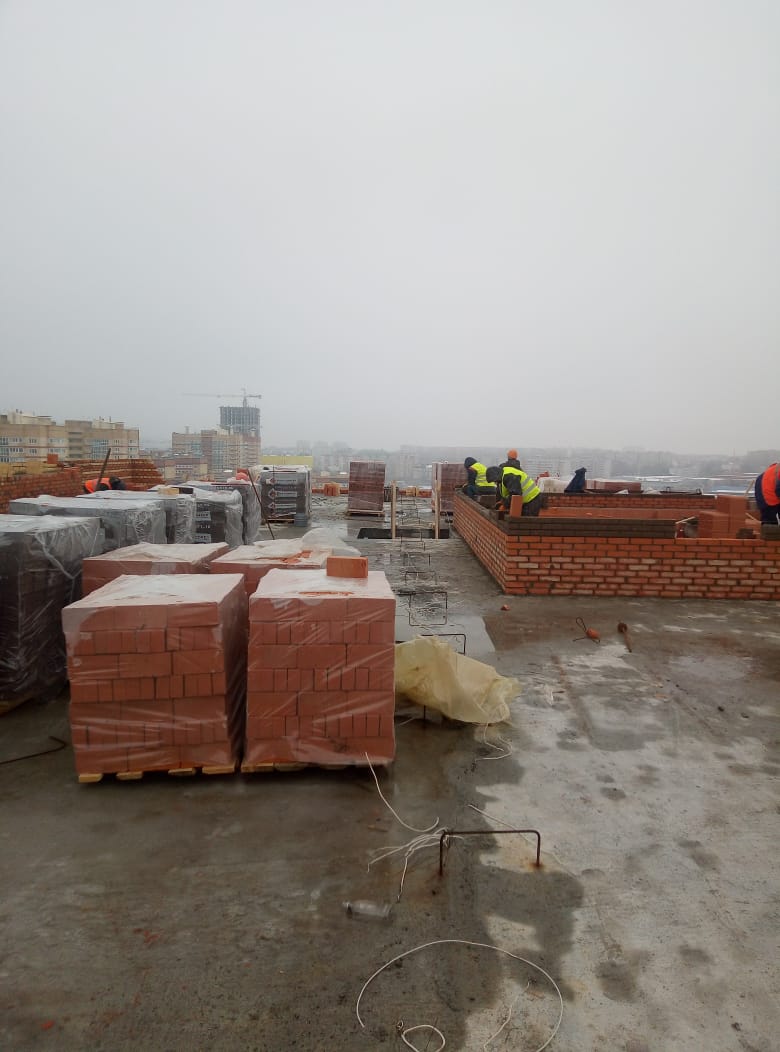 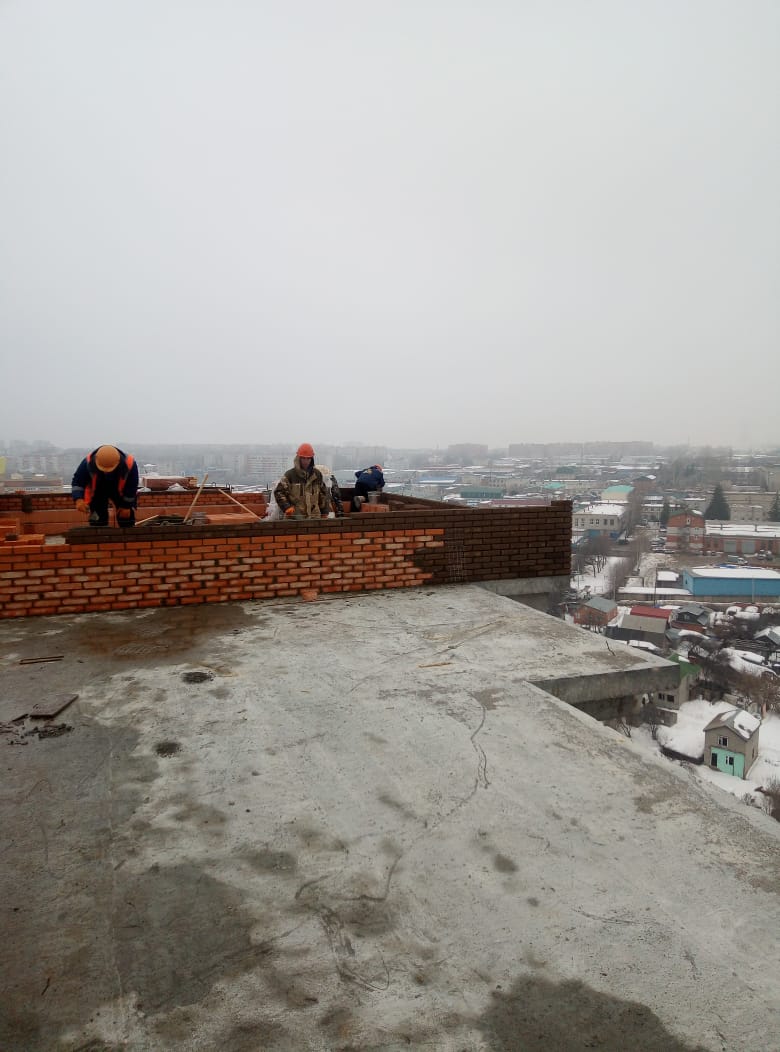 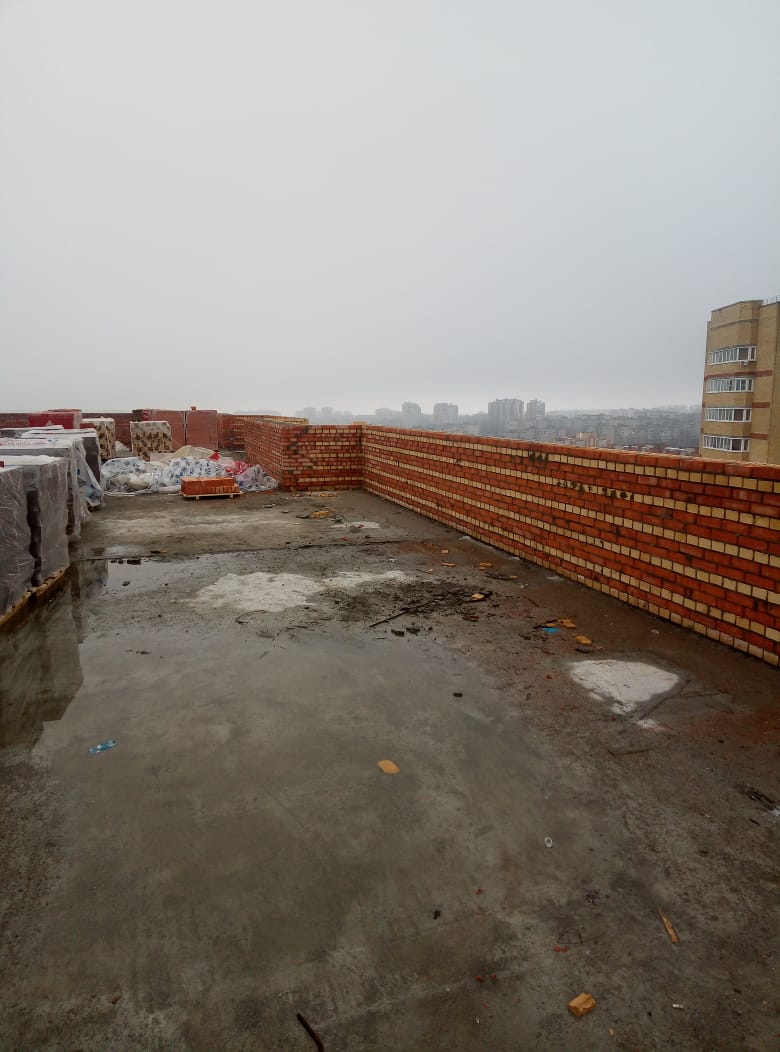 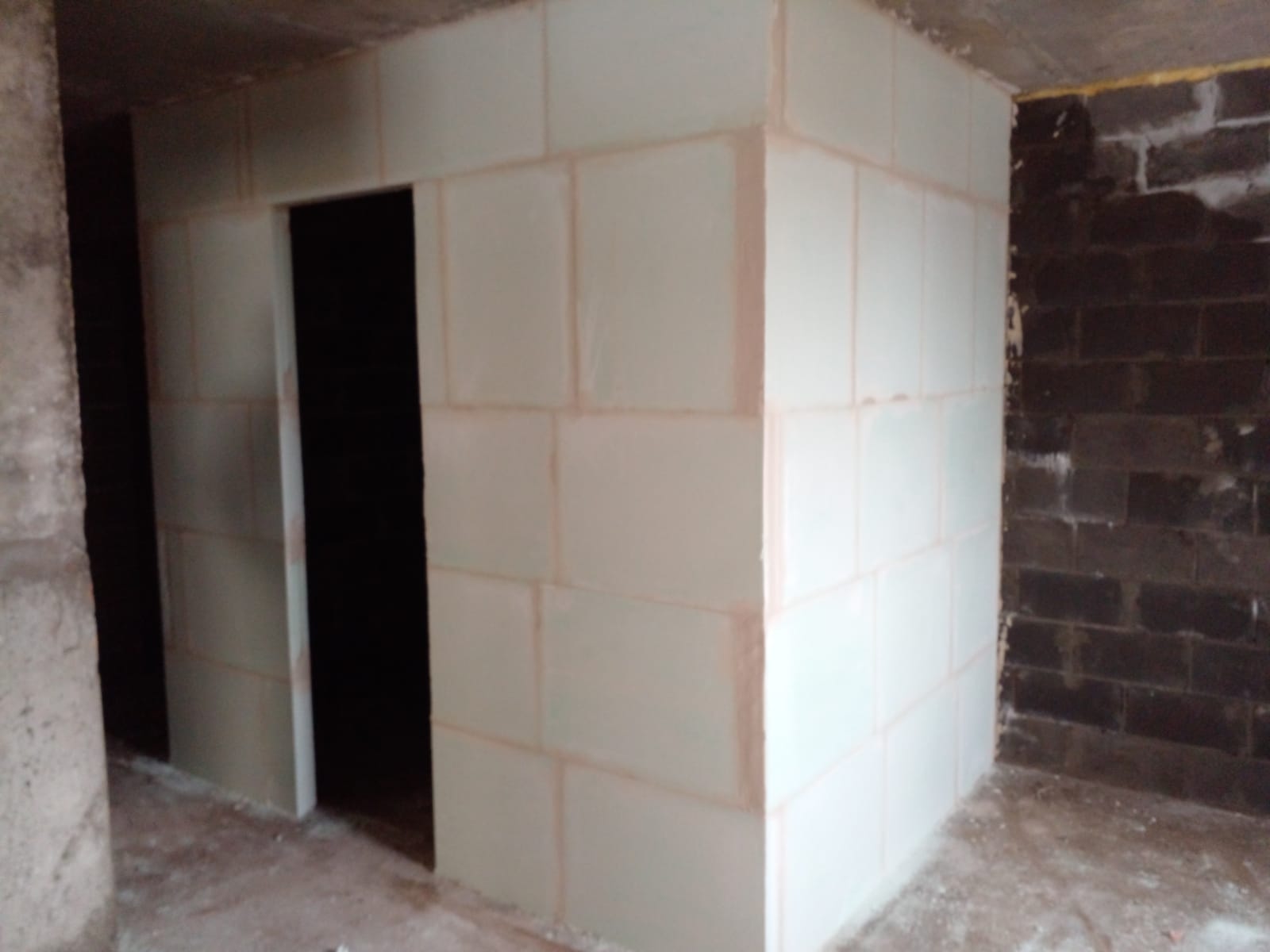 